ÁREA:   SOCIALES   CURSO:  6ºB          FECHA: 11 MAYO     LUGAR DE TRABAJO: el cuaderno de sociales.	                                    NUEVAS ACTIVIDADES1.- Contesta. > ¿Qué forma política tiene España? España tiene una monarquía parlamentaria.> ¿Qué significa que España es un Estado de derecho?         - Que la ley es el valor más importante.         - Que todos somos iguales ante la ley y debemos cumplir las leyes.> ¿Qué es la soberanía nacional?  Consiste en que los ciudadanos españoles son el origen de toda autoridad y por ello eligen a sus representantes en las instituciones del Estado.2.- Imagina que la educación no fuera un derecho en España. > ¿Cómo te afectaría esta situación que estamos viviendo de confinamiento? Explica.      R.L.ACTIVIDADES: 1.- Dibuja el mapa en el cuaderno. Colorea las Comunidades y fíjate dónde están situadas2.- Contesta.      - ¿Quiénes forman el Ayuntamiento?      - ¿Y la Diputación provincial?      - ¿Qué es un cabildo?      - ¿Cuándo comenzó y finalizó el proceso autonómico en España?EL MUNICIPIO:     - Es la división territorial más pequeña de España.      - Quién gobierna cada municipio: el Ayuntamiento.     - Quiénes forman los Ayuntamientos: el alcalde y los concejales.      - Qué servicios prestan los Aytos: alumbrado, limpieza de calles, abastecimiento de agua   LA PROVINCIA:Está formada por los municipios de su territorio. Cuántas provincias tiene España: 50 provincias.Quién gobierna la provincia: La Diputación de cada provincia.Quién forma la Diputación: el presidente de la Diputación y los diputados provinciales.Qué hace la Diputación: coordinar los servicios públicos en los municipios de la provincia Los archipiélagos canario y balear tienen sus propias formas de gobiernoEn las islas Canarias se llaman   cabildos.En las islas Baleares se llaman   consejos.LA COMUNIDAD AUTÓNOMA:     - Las CCAA se crearon de 1979 a 1995 y están formadas por una o varias provincias.      - Cada Comunidad cuenta con un Estatuto de Autonomía, que incluye, entre otros temas:La capital de la Comunidad.Las competencias (lo que le deja hacer el Estado: sanidad, educación,…)Las lenguas oficiales.Sus símbolos (bandera, escudo,…)España tiene: 17 Comunidades Autónomas (2 son archipiélagos) + las ciudades autónomas de Ceuta y Melilla.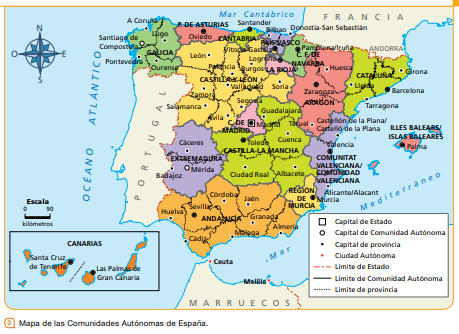 